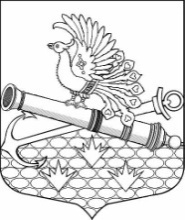 МУНИЦИПАЛЬНЫЙ СОВЕТ МУНИЦИПАЛЬНОГО ОБРАЗОВАНИЯМУНИЦИПАЛЬНЫЙ ОКРУГ ОБУХОВСКИЙ       ШЕСТОЙ СОЗЫВ192012, Санкт-Петербург, 2-й Рабфаковский пер., д. 2, тел. (факс) 368-49-45E-mail: info@moobuhovskiy.ru  http://мообуховский.рф/РЕШЕНИЕ № 16-2022/619 мая 2022 года                                                                                          Принято муниципальным советом                                                              О проекте решения «Об утверждении отчета об исполнении бюджета МО МО Обуховский за 2021 год»          В соответствии с п.5 ст. 264.2, ст. 264.6 Бюджетного Кодекса Российской Федерации, главы 5 Положения о бюджетном процессе во внутригородском муниципальном образовании 
Санкт-Петербурга муниципальный округ Обуховский, утвержденного решением МС МО МО Обуховский от 28.07.2016 № 596, пункта 4 статьи 9 Устава внутригородского муниципального образования Санкт-Петербурга муниципальный округ Обуховский, Положением о публичных слушаниях в МО МО Обуховский, с учетом Заключения Контрольно-счетной палаты Санкт-Петербурга на исполнение бюджета внутригородского муниципального образования Санкт-Петербурга муниципальный округ Обуховский за 2021 год, утвержденного 28.04.2022,  Муниципальный совет РЕШИЛ:Одобрить проект решения «Об утверждении отчета об исполнении бюджета МО МО Обуховский за 2021 год», внесенного постановлением местной администрации МО МО Обуховский, согласно приложению к настоящему решению.Вынести проект решения « Об утверждении отчета об исполнении бюджета МО МО Обуховский 
за 2021 год»  на публичные слушания.Опубликовать настоящее решение в официальном печатном издании муниципального образования – газете «Обуховец» и разместить на официальном сайте МО МО Обуховский в сети Интернет до 27.05.2022.Настоящее решение вступает в силу после его официального опубликования.Глава муниципального образования,исполняющий полномочия председателямуниципального совета                                                                                                                В.Ю. БакулинПриложение к решению муниципального совета МО МО Обуховский  от 19 мая 2022 года №16-2022/6 «О проекте решения «Об утверждении  отчета об исполнении бюджета МО МО Обуховский за 2021 год»МУНИЦИПАЛЬНЫЙ СОВЕТ МУНИЦИПАЛЬНОГО ОБРАЗОВАНИЯМУНИЦИПАЛЬНЫЙ ОКРУГ ОБУХОВСКИЙШЕСТОЙ СОЗЫВ192012, Санкт-Петербург, 2-й Рабфаковский пер., д. 2, тел. (факс) 368-49-45E-mail: info@moobuhovskiy.ruhttp://мообуховский.рф/ПРОЕКТ РЕШЕНИЯ Об утверждении отчета об исполнении бюджетаМО МО Обуховский за 2021 годВ соответствии с п.5 ст. 264.2, ст. 264.6 Бюджетного Кодекса Российской Федерации,                          главы 5 Положения о бюджетном процессе во внутригородском муниципальном образовании                              Санкт-Петербурга муниципальный округ Обуховский, утвержденного решением МС МО МО Обуховский                от 28.07.2016 № 596, пункта 4 статьи 9 Устава внутригородского муниципального образования 
Санкт-Петербурга муниципальный округ Обуховский, с учетом Заключения Контрольно-счетной палаты Санкт-Петербурга на исполнение бюджета внутригородского муниципального образования Санкт-Петербурга муниципальный округ Обуховский за 2021 год, утвержденного 28.04.2022,  Муниципальный совет РЕШИЛ:1.Утвердить отчет об исполнении бюджета МО МО Обуховский за 2021 год согласно       приложению 1 к настоящему решению МС МО МО Обуховский:по доходам в сумме 114 008,3 тыс. руб.;по расходам в сумме 151 190,0 тыс. руб.;по дефициту в сумме 37 181,7 тыс. руб.	2.Утвердить показатели:доходов бюджета МО МО Обуховский за 2021 год по кодам классификации доходов бюджета согласно приложению 2 к настоящему решению;расходов бюджета МО МО Обуховский за 2021 год по ведомственной структуре расходов бюджета МО МО Обуховский согласно приложению 3 к настоящему решению;расходов бюджета МО МО Обуховский за 2021 год по разделам и подразделам классификации расходов бюджетов согласно приложению 4 к настоящему решению;источников финансирования дефицита бюджета МО МО Обуховский за 2021 год по кодам классификации источников финансирования дефицитов бюджетов согласно приложению 5 к настоящему решению.	3. Настоящее решение вступает в силу на следующий день после его официального опубликования.Глава муниципального образования,исполняющий полномочия председателямуниципального совета                                                                                                                  В.Ю. БакулинПриложение 1к проекту решения муниципального совета МО МО Обуховский от «   »       2022 года № «Об утверждении отчета об исполнении бюджета МО МО Обуховский за 2021 год»1. Доходы бюджета2. Расходы бюджета3. Источники финансирования дефицита бюджетаПриложение 4    к проекту решения муниципального совета МО МО Обуховский от «      »         2022 года № __  «Об утверждении отчета об исполнении бюджета МО МО Обуховский за 2021 год» Приложение 5 к проекту решения муниципального совета МО МО Обуховский от «      »         2022 года № __  «Об утверждении отчета об исполнении бюджета МО МО Обуховский за 2021 год»                                         ОТЧЕТ ОБ ИСПОЛНЕНИИ БЮДЖЕТА                                        ОТЧЕТ ОБ ИСПОЛНЕНИИ БЮДЖЕТА                                        ОТЧЕТ ОБ ИСПОЛНЕНИИ БЮДЖЕТА                       на 1 января 2022 г.КОДЫФорма по ОКУД503117Дата01/01/22Наименование финансового органа: Местная администрация Муниципального образования муниципальный округ ОбуховскийНаименование финансового органа: Местная администрация Муниципального образования муниципальный округ ОбуховскийНаименование финансового органа: Местная администрация Муниципального образования муниципальный округ ОбуховскийНаименование финансового органа: Местная администрация Муниципального образования муниципальный округ Обуховскийпо ОКПОНаименование публично-правового образования:Наименование публично-правового образования:Наименование публично-правового образования:Глава по БК951по ОКТМО40380000Периодичность: месячная, квартальная, годоваяПериодичность: месячная, квартальная, годоваяПериодичность: месячная, квартальная, годовая01Единица измерения: руб.Единица измерения: руб.383Наименование показателяКод строкиКод дохода по бюджетной классификацииУтвержденные бюджетные назначенияИсполненоНеисполненные назначения123456Доходы бюджета - всего в том числе:010x114 395 800.00114 008 326.60387 473.40НАЛОГОВЫЕ И НЕНАЛОГОВЫЕ ДОХОДЫ010000 1 00 00000 00 0000 00074 587 300.0074 240 809.35346 490.65НАЛОГИ НА ПРИБЫЛЬ, ДОХОДЫ010000 1 01 00000 00 0000 00070 518 000.0073 466 144.00Налог на доходы физических лиц010000 1 01 02000 01 0000 11070 518 000.0073 466 144.00Налог на доходы физических лиц с доходов, источником которых является  налоговый агент, за исключением доходов, в отношении которых исчисление и уплата налога осуществляются в соответствии со статьями 227, 227.1 и 228 Налогового кодекса Российской Федерации010182 1 01 02010 01 0000 11070 518 000.0073 466 144.00ДОХОДЫ ОТ ОКАЗАНИЯ ПЛАТНЫХ УСЛУГ И КОМПЕНСАЦИИ ЗАТРАТ ГОСУДАРСТВА010000 1 13 00000 00 0000 0003 801 600.00641 762.373 159 837.63Доходы от компенсации затрат государства010000 1 13 02000 00 0000 1303 801 600.00641 762.373 159 837.63Прочие доходы от компенсации затрат государства010000 1 13 02990 00 0000 1303 801 600.00641 762.373 159 837.63Прочие доходы от компенсации затрат бюджетов внутригородских    муниципальных образований городов федерального значения010000 1 13 02993 03 0000 1303 801 600.00641 762.373 159 837.63Средства, составляющие восстановительную стоимость зеленых насаждений общего пользования местного значения и подлежащие зачислению в бюджеты внутригородских муниципальных образований Санкт-Петербурга в соответствии с законодательством Санкт-Петербурга010867 1 13 02993 03 0100 1303 775 800.00616 000.003 159 800.00Другие виды прочих доходов от компенсации затрат бюджетов  внутригородских муниципальных образований Санкт-Петербурга010951 1 13 02993 03 0200 13025 800.0025 762.3737.63ШТРАФЫ, САНКЦИИ, ВОЗМЕЩЕНИЕ УЩЕРБА010000 1 16 00000 00 0000 000267 700.00132 902.98134 797.02Платежи в целях возмещения причиненного ущерба (убытков)010000 1 16 10000 00 0000 140267 700.00132 902.98134 797.02Доходы от денежных взысканий (штрафов), поступающие в счет             погашения задолженности, образовавшейся до 1 января 2020 года, подлежащие зачислению в бюджеты бюджетной системы Российской Федерации по нормативам, действовавшим в 2019 году010000 1 16 10120 00 0000 140267 700.00132 902.98134 797.02Доходы от денежных взысканий (штрафов), поступающие в счет погашения  задолженности, образовавшейся до 1 января 2020 года, подлежащие зачислению в бюджет муниципального образования по нормативам, действовавшим в 2019 году010000 1 16 10123 01 0000 140267 700.00132 902.98134 797.02Доходы от денежных взысканий (штрафов), поступающие в счет погашения задолженности, образовавшейся до 1 января 2020 года, подлежащие зачислению в бюджет муниципального образования по нормативам, действовавшим в 2019 году (доходы бюджетов внутригородских муниципальных образований городов федерального значения за исключением доходов, направляемых на формирование муниципального дорожного фонда, а также иных платежей в случае принятия решения финансовым органом муниципального образования о раздельном у чете задолженности)010182 1 16 10123 01 0031 1401 000.00-16 528.9617 528.96Доходы от денежных взысканий (штрафов), поступающие в счет погашения задолженности, образовавшейся до 1 января 2020 года, подлежащие зачислению в бюджет муниципального образования по нормативам, действовавшим в 2019 году (доходы бюджетов внутригородских муниципальных образований городов федерального значения за исключением доходов, направляемых на формирование муниципального дорожного фонда, а также иных платежей в случае принятия решения финансовым органом муниципального образования о раздельном у чете задолженности)010805 1 16 10123 01 0031 14035 700.0035 700.00Доходы от денежных взысканий (штрафов), поступающие в счет погашения задолженности, образовавшейся до 1 января 2020 года, подлежащие зачислению в бюджет муниципального образования по нормативам, действовавшим в 2019 году (доходы бюджетов внутригородских муниципальных образований городов федерального значения за исключением доходов, направляемых на формирование муниципального дорожного фонда, а также иных платежей в случае принятия решения финансовым органом муниципального образования о раздельном у чете задолженности)010806 1 16 10123 01 0031 140100 000.00100 000.00Доходы от денежных взысканий (штрафов), поступающие в счет погашения задолженности, образовавшейся до 1 января 2020 года, подлежащие зачислению в бюджет муниципального образования по нормативам, действовавшим в 2019 году (доходы бюджетов внутригородских муниципальных образований городов федерального значения за исключением доходов, направляемых на формирование муниципального дорожного фонда, а также иных платежей в случае принятия решения финансовым органом муниципального образования о раздельном у чете задолженности)010807 1 16 10123 01 0031 14050 000.0045 388.844 611.16Доходы от денежных взысканий (штрафов), поступающие в счет погашения задолженности, образовавшейся до 1 января 2020 года, подлежащие зачислению в бюджет муниципального образования по нормативам, действовавшим в 2019 году (доходы бюджетов внутригородских муниципальных образований городов федерального значения за исключением доходов, направляемых на формирование муниципального дорожного фонда, а также иных платежей в случае принятия решения финансовым органом муниципального образования о раздельном учете задолженности)010815 1 16 10123 01 0031 14020 000.0020 000.00Доходы от денежных взысканий (штрафов), поступающие в счет погашения задолженности, образовавшейся до 1 января 2020 года, подлежащие зачислению в бюджет муниципального образования по нормативам, действовавшим в 2019 году (доходы бюджетов внутригородских муниципальных образований городов федерального значения за исключением доходов, направляемых на формирование муниципального дорожного фонда, а также иных платежей в случае принятия решения финансовым органом муниципального образования о раздельном у чете задолженности)010824 1 16 10123 01 0031 14050 000.0050 000.00Доходы от денежных взысканий (штрафов), поступающие в счет погашения задолженности, образовавшейся до 1 января 2020 года, подлежащие зачислению в бюджет муниципального образования по нормативам, действовавшим в 2019 году (доходы бюджетов внутригородских муниципальных образований городов федерального значения за исключением доходов, направляемых на формирование муниципального дорожного фонда, а также иных платежей в случае принятия решения финансовым органом муниципального образования о раздельном у чете задолженности)010857 1 16 10123 01 0031 14011 000.004 043.106 956.90БЕЗВОЗМЕЗДНЫЕ ПОСТУПЛЕНИЯ010000 2 00 00000 00 0000 00039 808 500.0039 767 517.2540 982.75БЕЗВОЗМЕЗДНЫЕ ПОСТУПЛЕНИЯ ОТ ДРУГИХ БЮДЖЕТОВ           БЮДЖ ЕТНОЙ СИСТЕМЫ РОССИЙСКОЙ ФЕДЕРАЦИИ010000 2 02 00000 00 0000 00039 808 500.0039 767 950.3640 549.64Дотации бюджетам бюджетной системы Российской Федерации010000 2 02 10000 00 0000 15024 284 400.0024 284 400.00Дотации на выравнивание бюджетной обеспеченности010000 2 02 15001 00 0000 15024 249 300.0024 249 300.00Дотации бюджетам внутригородских муниципальных образований городов  федерального значения на выравнивание бюджетной обеспеченности из бюджета субъекта Российской Федерации010951 2 02 15001 03 0000 15024 249 300.0024 249 300.00Дотации бюджетам на поддержку мер по обеспечению               сбалансированности бюджетов010000 2 02 15002 00 0000 15035 100.0035 100.00Дотации бюджетам внутригородских муниципальных образований городов федерального значения на поддержку мер по обеспечению сбалансированности бюджетов010951 2 02 15002 03 0000 15035 100.0035 100.00Субвенции бюджетам бюджетной системы Российской Федерации010000 2 02 30000 00 0000 15015 524 100.0015 483 550.3640 549.64Субвенции местным бюджетам на выполнение передаваемых полномочий субъектов Российской Федерации010000 2 02 30024 00 0000 1502 930 400.002 916 515.4513 884.55Субвенции бюджетам внутригородских муниципальных образований городов федерального значения на выполнение передаваемых полномочий субъектов Российской Федерации010000 2 02 30024 03 0000 1502 930 400.002 916 515.4513 884.55Субвенции бюджетам внутригородских муниципальных образований              Санкт- Петербурга на выполнение отдельных государственных полномочий Санкт- Петербурга по организации и осуществлению деятельности по опеке и попечительству010951 2 02 30024 03 0100 1502 922 600.002 908 715.4513 884.55Субвенции бюджетам внутригородских муниципальных образований             Санкт- Петербурга на выполнение отдельного государственного полномочия Санкт- Петербурга по определению должностных лиц, уполномоченных составлять протоколы об административных правонарушениях, и составлению протоколов о б административных правонарушениях010951 2 02 30024 03 0200 1507 800.007 800.00Субвенции бюджетам на содержание ребенка в семье опекуна и приемной семье, а также вознаграждение, причитающееся приемному родителю010000 2 02 30027 00 0000 15012 593 700.0012 567 034.9126 665.09Субвенции бюджетам внутригородских муниципальных образований городов федерального значения на содержание ребенка в семье опекуна и приемной семье, а также вознаграждение, причитающееся приемному родителю010000 2 02 30027 03 0000 15012 593 700.0012 567 034.9126 665.09Субвенции бюджетам внутригородских муниципальных образований               Санкт- Петербурга на содержание ребенка в семье опекуна и приемной семье010951 2 02 30027 03 0100 1507 987 200.007 960 576.0026 624.00Субвенции бюджетам внутригородских муниципальных образований                Санкт- Петербурга на вознаграждение, причитающееся приемному родителю010951 2 02 30027 03 0200 1504 606 500.004 606 458.9141.09ВОЗВРАТ ОСТАТКОВ СУБСИДИЙ, СУБВЕНЦИЙ И ИНЫХ                     МЕЖБЮДЖЕТНЫХ ТРАНСФЕРТОВ, ИМЕЮЩИХ ЦЕЛЕВОЕ НАЗНАЧЕНИЕ, ПРОШЛЫХ ЛЕТ010000 2 19 00000 00 0000 000-433.11Возврат остатков субсидий, субвенций и иных межбюджетных         трансфертов, имеющих целевое назначение, прошлых лет из бюджетов внутригородских муниципальных образований городов федерального значения010000 2 19 00000 03 0000 150-433.11Возврат прочих остатков субсидий, субвенций и иных межбюджетных трансфертов, имеющих целевое назначение, прошлых лет из бюджетов внутригородских муниципальных образований городов федерального значения010951 2 19 60010 03 0000 150-433.11Наименование показателяКод строкиКод расхода по бюджетной классификацииУтвержденные бюджетные назначенияУтвержденные бюджетные назначенияИсполненоНеисполненные назначения1234456Расходы бюджета - всего200x153 372 100.00153 372 100.00151 190 017.942 182 082.06Общегосударственные вопросы200000 0100 0000000000 000 00030 581 700.0030 581 700.0029 776 069.73805 630.27Функционирование высшего должностного лица субъекта Российской Федерации и муниципального образования200000 0102 0000000000 000 0001 380 100.001 380 100.001 368 891.7011 208.30Глава муниципального образования200000 0102 0020100010 000 0001 380 100.001 380 100.001 368 891.7011 208.30Расходы на выплаты персоналу в целях обеспечения выполнения функций государственными (муниципальными) органами, казенными учреждениями, органами управления государственными внебюджетными фондами200000 0102 0020100010 100 0001 380 100.001 380 100.001 368 891.7011 208.30Заработная плата200911 0102 0020100010 121 2111 025 500.001 025 500.001 025 495.634.37Социальные пособия и компенсации персоналу в денежной форме200911 0102 0020100010 121 26636 600.0036 600.0036 513.7586.25Начисления на выплаты по оплате труда200911 0102 0020100010 129 213318 000.00318 000.00306 882.3211 117.68Функционирование законодательных (представительных) органов государственной власти и представительных органов муниципальных образований200000 0103 0000000000 000 0008 074 100.008 074 100.007 705 259.84368 840.16Расходы на осуществление депутатской деятельности депутатам, осуществляющим свои полномочия на постоянной основе200000 0103 0020300010 000 0001 161 600.001 161 600.001 151 105.6210 494.38Расходы на выплаты персоналу в целях обеспечения выполнения функций государственными (муниципальными) органами, казенными учреждениями, органами управления государственными внебюджетными фондами200000 0103 0020300010 100 0001 161 600.001 161 600.001 151 105.6210 494.38Заработная плата200911 0103 0020300010 121 211862 200.00862 200.00862 072.10127.90Социальные пособия и компенсации персоналу в денежной форме200911 0103 0020300010 121 26630 000.0030 000.0029 895.75104.25Начисления на выплаты по оплате труда200911 0103 0020300010 129 213269 400.00269 400.00259 137.7710 262.23Компенсационные расходы на осуществление депутатской деятельности депутатам, осуществляющим свои полномочия на непостоянной основе200000 0103 0020300020 000 000123 100.00123 100.00123 060.0040.00Расходы на выплаты персоналу в целях обеспечения выполнения  функций государственными (муниципальными) органами, казенными учреждениями, органами управления государственными внебюджетными фондами200000 0103 0020300020 100 000123 100.00123 100.00123 060.0040.00Прочие работы, услуги200911 0103 0020300020 123 226123 100.00123 100.00123 060.0040.00Расходы на содержание центрального аппарата200000 0103 0020400020 000 0006 693 400.006 693 400.006 335 094.22358 305.78Расходы на выплаты персоналу в целях обеспечения выполнения  функций государственными (муниципальными) органами, казенными учреждениями, органами управления государственными внебюджетными фондами200000 0103 0020400020 100 0004 783 700.004 783 700.004 767 199.0616 500.94Заработная плата200911 0103 0020400020 121 2113 640 100.003 640 100.003 639 284.20815.80Социальные пособия и компенсации персоналу в денежной форме200911 0103 0020400020 121 26633 700.0033 700.0033 683.0416.96Начисления на выплаты по оплате труда200911 0103 0020400020 129 2131 109 900.001 109 900.001 094 231.8215 668.18Закупка товаров, работ и услуг для обеспечения государственных  (муниципальных) нужд200000 0103 0020400020 200 0001 904 700.001 904 700.001 567 895.16336 804.84Услуги связи200911 0103 0020400020 242 22182 300.0082 300.0057 534.8824 765.12Работы, услуги по содержанию имущества200911 0103 0020400020 242 22545 200.0045 200.0025 700.0019 500.00Прочие работы, услуги200911 0103 0020400020 242 226183 000.00183 000.00162 114.0020 886.00Увеличение стоимости основных средств200911 0103 0020400020 242 31030 000.0030 000.0029 999.001.00Увеличение стоимости прочих материальных запасов200911 0103 0020400020 242 34651 000.0051 000.0020 947.0030 053.00Услуги связи200911 0103 0020400020 244 2213 000.003 000.00240.062 759.94Транспортные услуги200911 0103 0020400020 244 22239 600.0039 600.0035 805.003 795.00Коммунальные услуги200911 0103 0020400020 244 22318 600.0018 600.0017 540.431 059.57Работы, услуги по содержанию имущества200911 0103 0020400020 244 225179 800.00179 800.0098 726.5881 073.42Прочие работы, услуги200911 0103 0020400020 244 226800 400.00800 400.00707 456.0092 944.00Увеличение стоимости основных средств200911 0103 0020400020 244 31048 000.0048 000.0020 426.0027 574.00Увеличение стоимости мягкого инвентаря200911 0103 0020400020 244 3454 300.004 300.004 186.00114.00Увеличение стоимости прочих материальных запасов200911 0103 0020400020 244 346109 500.00109 500.0096 083.9813 416.02Коммунальные услуги200911 0103 0020400020 247 223310 000.00310 000.00291 136.2318 863.77Иные бюджетные ассигнования200000 0103 0020400020 800 0005 000.005 000.005 000.00Налоги, пошлины и сборы200911 0103 0020400020 851 2914 000.004 000.004 000.00Штрафы за нарушение законодательства о закупках и нарушение условий  контрактов (договоров)200911 0103 0020400020 853 2931 000.001 000.001 000.00Расходы по уплате членских взносов на осуществление деятельности Сове та муниципальных образований Санкт-Петербурга и содержание его органов200000 0103 0920300440 000 00096 000.0096 000.0096 000.00Иные бюджетные ассигнования200000 0103 0920300440 800 00096 000.0096 000.0096 000.00Иные выплаты текущего характера организациям200911 0103 0920300440 853 29796 000.0096 000.0096 000.00Функционирование Правительства Российской Федерации, высших  исполнительных органов государственной власти субъектов Российской Федерации, местных администраций200000 0104 0000000000 000 00020 376 700.0020 376 700.0019 992 609.08384 090.92Расходы на исполнение государственного полномочия по организации и  осуществлению деятельности по опеке и попечительству за счет субвенций из бюджета Санкт-Петербурга200000 0104 00200G0850 000 0002 922 600.002 922 600.002 908 715.4513 884.55Расходы на выплаты персоналу в целях обеспечения выполнения  функций государственными (муниципальными) органами, казенными учреждениями, органами управления государственными внебюджетными фондами200000 0104 00200G0850 100 0002 750 500.002 750 500.002 736 999.4913 500.51Заработная плата200951 0104 00200G0850 121 2112 061 100.002 061 100.002 061 089.9010.10Социальные пособия и компенсации персоналу в денежной форме200951 0104 00200G0850 121 26620 700.0020 700.0020 679.6620.34Транспортные услуги200951 0104 00200G0850 122 22240 000.0040 000.0036 404.783 595.22Начисления на выплаты по оплате труда200951 0104 00200G0850 129 213628 700.00628 700.00618 825.159 874.85Закупка товаров, работ и услуг для обеспечения государственных  (муниципальных) нужд200000 0104 00200G0850 200 000172 100.00172 100.00171 715.96384.04Услуги связи200951 0104 00200G0850 242 22116 400.0016 400.0016 365.0734.93Работы, услуги по содержанию имущества200951 0104 00200G0850 242 22519 900.0019 900.0019 900.00Прочие работы, услуги200951 0104 00200G0850 242 2267 500.007 500.007 500.00Увеличение стоимости основных средств200951 0104 00200G0850 242 31038 500.0038 500.0038 409.0091.00Увеличение стоимости прочих материальных запасов200951 0104 00200G0850 242 3468 100.008 100.008 019.1080.90Услуги связи200951 0104 00200G0850 244 22115 500.0015 500.0015 463.8036.20Прочие работы, услуги200951 0104 00200G0850 244 226100.00100.0015.0085.00Увеличение стоимости прочих материальных запасов200951 0104 00200G0850 244 34666 100.0066 100.0066 043.9956.01Глава местной администрации муниципального образования200000 0104 0020500030 000 0001 471 100.001 471 100.001 459 570.3011 529.70Расходы на выплаты персоналу в целях обеспечения выполнения  функций государственными (муниципальными) органами, казенными учреждениями, органами управления государственными внебюджетными фондами200000 0104 0020500030 100 0001 471 100.001 471 100.001 459 570.3011 529.70Заработная плата200951 0104 0020500030 121 2111 062 100.001 062 100.001 061 771.98328.02Транспортные услуги200951 0104 0020500030 122 22270 000.0070 000.0067 245.822 754.18Начисления на выплаты по оплате труда200951 0104 0020500030 129 213339 000.00339 000.00330 552.508 447.50Содержание и обеспечение деятельности местной администрации по  решению вопросов местного значения200000 0104 0020600031 000 00015 983 000.0015 983 000.0015 624 323.33358 676.67Расходы на выплаты персоналу в целях обеспечения выполнения функций государственными (муниципальными) органами, казенными учреждениями, органами управления государственными внебюджетными фондами200000 0104 0020600031 100 00014 183 000.0014 183 000.0014 125 766.7757 233.23Заработная плата200951 0104 0020600031 121 21110 687 000.0010 687 000.0010 686 985.2714.73Социальные пособия и компенсации персоналу в денежной форме200951 0104 0020600031 121 26645 000.0045 000.0044 933.3466.66Транспортные услуги200951 0104 0020600031 122 222158 700.00158 700.00157 968.15731.85Прочие работы, услуги200951 0104 0020600031 122 2262 300.002 300.002 255.8044.20Начисления на выплаты по оплате труда200951 0104 0020600031 129 2133 290 000.003 290 000.003 233 624.2156 375.79Закупка товаров, работ и услуг для обеспечения государственных  (муниципальных) нужд200000 0104 0020600031 200 0001 600 000.001 600 000.001 408 556.56191 443.44Услуги связи200951 0104 0020600031 242 221148 900.00148 900.00137 493.1611 406.84Работы, услуги по содержанию имущества200951 0104 0020600031 242 225109 500.00109 500.0064 950.0044 550.00Прочие работы, услуги200951 0104 0020600031 242 226534 900.00534 900.00507 090.6027 809.40Увеличение стоимости основных средств200951 0104 0020600031 242 310225 100.00225 100.00225 048.0052.00Увеличение стоимости прочих материальных запасов200951 0104 0020600031 242 34689 600.0089 600.0083 132.376 467.63Услуги связи200951 0104 0020600031 244 22159 400.0059 400.0054 878.574 521.43Транспортные услуги200951 0104 0020600031 244 22238 500.0038 500.0036 455.002 045.00Работы, услуги по содержанию имущества200951 0104 0020600031 244 22525 000.0025 000.0025 000.00Прочие работы, услуги200951 0104 0020600031 244 226124 000.00124 000.0079 010.0044 990.00Увеличение стоимости основных средств200951 0104 0020600031 244 31030 700.0030 700.0030 184.62515.38Увеличение стоимости прочих материальных запасов200951 0104 0020600031 244 346214 400.00214 400.00190 314.2424 085.76Иные бюджетные ассигнования200000 0104 0020600031 800 000200 000.00200 000.0090 000.00110 000.00Другие экономические санкции200951 0104 0020600031 853 295200 000.00200 000.0090 000.00110 000.00Обеспечение проведения выборов и референдумов200000 0107 0000000000 000 000263 000.00263 000.00261 209.111 790.89Проведение выборов в представительные органы местного    самоуправления200000 0107 0200100051 000 000263 000.00263 000.00261 209.111 790.89Расходы на выплаты персоналу в целях обеспечения выполнения функций государственными (муниципальными) органами, казенными учреждениями, органами управления государственными внебюджетными фондами200000 0107 0200100051 100 000263 000.00263 000.00261 209.111 790.89Заработная плата200924 0107 0200100051 121 211202 000.00202 000.00201 549.24450.76Начисления на выплаты по оплате труда200924 0107 0200100051 129 21361 000.0061 000.0059 659.871 340.13Резервные фонды200000 0111 0000000000 000 00030 000.0030 000.0030 000.00Резервный фонд местной администрации200000 0111 0700100060 000 00030 000.0030 000.0030 000.00Иные бюджетные ассигнования200000 0111 0700100060 800 00030 000.0030 000.0030 000.00Прочие работы, услуги200951 0111 0700100060 870 22630 000.0030 000.0030 000.00Другие общегосударственные вопросы200000 0113 0000000000 000 000457 800.00457 800.00448 100.009 700.00Формирование архивных фондов органов местного самоуправления, муниципальных предприятий и учреждений200000 0113 0900100070 000 000390 000.00390 000.00387 500.002 500.00Закупка товаров, работ и услуг для обеспечения государственных  (муниципальных) нужд200000 0113 0900100070 200 000390 000.00390 000.00387 500.002 500.00Прочие работы, услуги200951 0113 0900100070 244 226390 000.00390 000.00387 500.002 500.00Содержание муниципальной информационной службы200000 0113 0900500070 000 00060 000.0060 000.0052 800.007 200.00Закупка товаров, работ и услуг для обеспечения государственных  (муниципальных) нужд200000 0113 0900500070 200 00060 000.0060 000.0052 800.007 200.00Прочие работы, услуги200951 0113 0900500070 242 22660 000.0060 000.0052 800.007 200.00Расходы на исполнение государственного полномочия по составлению протоколов об административных правонарушениях за счет субвенций из бюджета                             Санкт-Петербурга200000 0113 09200G0100 000 0007 800.007 800.007 800.00Закупка товаров, работ и услуг для обеспечения государственных (муниципальных) нужд200000 0113 09200G0100 200 0007 800.007 800.007 800.00Увеличение стоимости прочих материальных запасов200951 0113 09200G0100 244 3467 800.007 800.007 800.00Национальная безопасность и правоохранительная деятельность200000 0300 0000000000 000 000113 100.00113 100.00103 340.099 759.91Защита населения и территории от чрезвычайных ситуаций природного и техногенного характера, пожарная безопасность200000 0310 0000000000 000 000113 100.00113 100.00103 340.099 759.91Расходы на мероприятия по проведению подготовки и обучения неработающего населения способам защиты и действиям в чрезвычайных ситуациях200000 0310 2190100090 000 000113 100.00113 100.00103 340.099 759.91Закупка товаров, работ и услуг для обеспечения государственных  (муниципальных) нужд200000 0310 2190100090 200 000113 100.00113 100.00103 340.099 759.91Прочие работы, услуги200951 0310 2190100090 242 2266 600.006 600.006 600.00Прочие работы, услуги200951 0310 2190100090 244 22663 300.0063 300.0053 640.009 660.00Увеличение стоимости прочих материальных запасов200951 0310 2190100090 244 34643 200.0043 200.0043 100.0999.91Национальная экономика200000 0400 0000000000 000 0001 391 800.001 391 800.001 384 757.717 042.29Общеэкономические вопросы200000 0401 0000000000 000 000273 000.00273 000.00272 399.41600.59Расходы на участие и финансирование временного трудоустройства безработных граждан, испытывающих трудности в поиске работы200000 0401 5100100100 000 000198 000.00198 000.00197 399.41600.59Закупка товаров, работ и услуг для обеспечения государственных  (муниципальных) нужд200000 0401 5100100100 200 000198 000.00198 000.00197 399.41600.59Прочие работы, услуги200951 0401 5100100100 244 226198 000.00198 000.00197 399.41600.59Расходы на участие в организации и финансировании временного трудоустройства несовершеннолетних от 14 до 18 лет в свободное от учебы время200000 0401 5100200100 000 00075 000.0075 000.0075 000.00Закупка товаров, работ и услуг для обеспечения государственных (муниципальных) нужд200000 0401 5100200100 200 00075 000.0075 000.0075 000.00Прочие работы, услуги200951 0401 5100200100 244 22675 000.0075 000.0075 000.00Дорожное хозяйство (дорожные фонды)200000 0409 0000000000 000 0001 105 000.001 105 000.001 098 660.466 339.54Расходы по участию в реализации мер по профилактике                    дорожно- транспортного травматизма на территории муниципального образования200000 0409 6000600500 000 0001 105 000.001 105 000.001 098 660.466 339.54Закупка товаров, работ и услуг для обеспечения государственных  (муниципальных) нужд200000 0409 6000600500 200 0001 105 000.001 105 000.001 098 660.466 339.54Работы, услуги по содержанию имущества200951 0409 6000600500 244 22585 300.0085 300.0082 327.792 972.21Увеличение стоимости основных средств200951 0409 6000600500 244 3101 019 700.001 019 700.001 016 332.673 367.33Другие вопросы в области национальной экономики200000 0412 0000000000 000 00013 800.0013 800.0013 697.84102.16Расходы на содействие развитию малого бизнеса на территории   муниципального образования200000 0412 5450000120 000 00013 800.0013 800.0013 697.84102.16Закупка товаров, работ и услуг для обеспечения государственных (муниципальных) нужд200000 0412 5450000120 200 00013 800.0013 800.0013 697.84102.16Увеличение стоимости прочих материальных запасов200951 0412 5450000120 244 34613 800.0013 800.0013 697.84102.16Жилищно-коммунальное хозяйство200000 0500 0000000000 000 00084 010 100.0084 010 100.0083 439 515.99570 584.01Благоустройство200000 0503 0000000000 000 00084 010 100.0084 010 100.0083 439 515.99570 584.01Расходы на благоустройство придомовых и дворовых территорий   муниципального образования200000 0503 6000100130 000 00023 781 700.0023 781 700.0023 389 992.42391 707.58Закупка товаров, работ и услуг для обеспечения государственных (муниципальных) нужд200000 0503 6000100130 200 00023 781 700.0023 389 992.4223 389 992.42391 707.58Работы, услуги по содержанию имущества200951 0503 6000100130 244 225327 400.00319 726.78319 726.787 673.22Прочие работы, услуги200951 0503 6000100130 244 22620 748 100.0020 364 074.2020 364 074.20384 025.80Увеличение стоимости основных средств200951 0503 6000100130 244 3102 208 600.002 208 598.992 208 598.991.01Увеличение стоимости прочих материальных запасов200951 0503 6000100130 244 346497 600.00497 592.45497 592.457.55Расходы на обеспечение санитарного благополучия населения на территории муниципального образования, уборка территорий, водных акваторий200000 0503 6000200140 000 0007 346 000.007 212 018.367 212 018.36133 981.64Закупка товаров, работ и услуг для обеспечения государственных (муниципальных) нужд200000 0503 6000200140 200 0007 346 000.007 212 018.367 212 018.36133 981.64Прочие работы, услуги200951 0503 6000200140 244 2267 346 000.007 212 018.367 212 018.36133 981.64Расходы на озеленение территорий зеленых насаждений в т.ч.  организация работ по компенсационному озеленению, проведение санитарных рубок, а также удаление аварийных, больных деревьев и кустарников, восстановление газонов на территории муниципального образования200000 0503 6000300150 000 00019 003 100.0018 958 314.9018 958 314.9044 785.10Закупка товаров, работ и услуг для обеспечения государственных  (муниципальных) нужд200000 0503 6000300150 200 00018 266 600.0018 221 814.9018 221 814.9044 785.10Прочие работы, услуги200951 0503 6000300150 244 22617 026 300.0016 981 517.5316 981 517.5344 782.47Увеличение стоимости основных средств200951 0503 6000300150 244 3101 240 300.001 240 297.371 240 297.372.63Иные бюджетные ассигнования200000 0503 6000300150 800 000736 500.00736 500.00736 500.00Иные выплаты капитального характера организациям200951 0503 6000300150 853 299736 500.00736 500.00736 500.00Расходы на обустройство, содержание и уборку детских и спортивных площадок, выполнение оформления к праздничным мероприятиям на территории муниципального образования200000 0503 6000400160 000 00033 879 300.0033 879 190.3133 879 190.31109.69Закупка товаров, работ и услуг для обеспечения государственных  (муниципальных) нужд200000 0503 6000400160 200 00033 879 300.0033 879 190.3133 879 190.31109.69Работы, услуги по содержанию имущества200951 0503 6000400160 244 2251 046 000.001 045 914.311 045 914.3185.69Прочие работы, услуги200951 0503 6000400160 244 22615 297 000.0015 296 987.1115 296 987.1112.89Увеличение стоимости основных средств200951 0503 6000400160 244 31017 037 600.0017 037 599.0817 037 599.080.92Увеличение стоимости прочих материальных запасов200951 0503 6000400160 244 346498 700.00498 689.81498 689.8110.19Охрана окружающей среды200000 0600 0000000000 000 000210 000.00210 000.00210 000.00Другие вопросы в области охраны окружающей среды200000 0605 0000000000 000 000210 000.00210 000.00210 000.00Расходы на осуществление экологического просвещения, а также организации экологического воспитания и формированию экологической культуры в области обращения с твердыми коммунальными отходами.200000 0605 4310800580 000 000210 000.00210 000.00210 000.00Закупка товаров, работ и услуг для обеспечения государственных  (муниципальных) нужд200000 0605 4310800580 200 000210 000.00210 000.00210 000.00Прочие работы, услуги200951 0605 4310800580 244 226100 000.00100 000.00100 000.00Увеличение стоимости прочих материальных запасов однократного  применения200951 0605 4310800580 244 349110 000.00110 000.00110 000.00Образование200000 0700 0000000000 000 0002 248 400.002 247 616.082 247 616.08783.92Профессиональная подготовка, переподготовка и повышение  квалификации200000 0705 0000000000 000 000100 000.0099 480.0099 480.00520.00Расходы на подготовку, переподготовку и повышение квалификации  выборных должностных лиц местного самоуправления, а также муниципальных служащих и работников муниципальных учреждений200000 0705 4280100180 000 000100 000.0099 480.0099 480.00520.00Закупка товаров, работ и услуг для обеспечения государственных  (муниципальных) нужд200000 0705 4280100180 200 000100 000.0099 480.0099 480.00520.00Прочие работы, услуги200951 0705 4280100180 244 226100 000.0099 480.0099 480.00520.00Молодежная политика200000 0707 0000000000 000 000798 900.00798 820.97798 820.9779.03Расходы на организацию и проведение досуговых мероприятий для детей и подростков, проживающих на территории муниципального образования200000 0707 4310200560 000 000798 900.00798 820.97798 820.9779.03Закупка товаров, работ и услуг для обеспечения государственных  (муниципальных) нужд200000 0707 4310200560 200 000798 900.00798 820.97798 820.9779.03Прочие работы, услуги200951 0707 4310200560 244 226798 900.00798 820.97798 820.9779.03Другие вопросы в области образования200000 0709 0000000000 000 0001 349 500.001 349 315.111 349 315.11184.89Расходы на проведение мероприятий по военно-патриотическому   воспитанию молодежи на территории муниципального образования200000 0709 4310100190 000 000900 800.00900 800.00900 800.00Закупка товаров, работ и услуг для обеспечения государственных  (муниципальных) нужд200000 0709 4310100190 200 000900 800.00900 800.00900 800.00Прочие работы, услуги200951 0709 4310100190 244 226530 800.00530 800.00530 800.00Увеличение стоимости прочих материальных запасов однократного  применения200951 0709 4310100190 244 349370 000.00370 000.00370 000.00Расходы на участие в профилактике терроризма и экстремизма, а также в минимизации и ( или ) ликвидации последствий проявления терроризма и экстремизма на территории муниципального образования200000 0709 4310300520 000 000101 700.00101 515.11101 515.11184.89Закупка товаров, работ и услуг для обеспечения государственных (муниципальных) нужд200000 0709 4310300520 200 000101 700.00101 515.11101 515.11184.89Прочие работы, услуги200951 0709 4310300520 244 22676 100.0076 000.0076 000.00100.00Увеличение стоимости прочих материальных запасов200951 0709 4310300520 244 34625 600.0025 515.1125 515.1184.89Расходы на участие в деятельности по профилактике правонарушений на территории муниципального образования200000 0709 4310400510 000 00034 000.0034 000.0034 000.00Закупка товаров, работ и услуг для обеспечения государственных (муниципальных) нужд200000 0709 4310400510 200 00034 000.0034 000.0034 000.00Прочие работы, услуги200951 0709 4310400510 244 22634 000.0034 000.0034 000.00Расходы на участие в деятельности по профилактике наркомании на   территории муниципального образования200000 0709 4310400530 000 00070 000.0070 000.0070 000.00Закупка товаров, работ и услуг для обеспечения государственных  (муниципальных) нужд200000 0709 4310400530 200 00070 000.0070 000.0070 000.00Прочие работы, услуги200951 0709 4310400530 244 22670 000.0070 000.0070 000.00Расходы по участию в реализации мер по профилактике детского дорожного травматизма на территории муниципального образования200000 0709 4310500490 000 000162 500.00162 500.00162 500.00Закупка товаров, работ и услуг для обеспечения государственных  (муниципальных) нужд200000 0709 4310500490 200 000162 500.00162 500.00162 500.00Прочие работы, услуги200951 0709 4310500490 244 226162 500.00162 500.00162 500.00Расходы по участию в реализации мер по охране здоровья граждан от  воздействия окружающего табачного дыма и последствий потребления табака на территории муниципального образования200000 0709 4310600540 000 00040 000.0040 000.0040 000.00Закупка товаров, работ и услуг для обеспечения государственных  (муниципальных) нужд200000 0709 4310600540 200 00040 000.0040 000.0040 000.00Прочие работы, услуги200951 0709 4310600540 244 22640 000.0040 000.0040 000.00Расходы на организацию комплексных мероприятий по участию в создании условий для реализации мер, направленных на укрепление межнационального и межконфессионального согласия на территории муниципального образования200000 0709 4310700570 000 00040 500.0040 500.0040 500.00Закупка товаров, работ и услуг для обеспечения государственных  (муниципальных) нужд200000 0709 4310700570 200 00040 500.0040 500.0040 500.00Прочие работы, услуги200951 0709 4310700570 244 22640 500.0040 500.0040 500.00Культура, кинематография200000 0800 0000000000 000 00018 805 700.0018 225 463.0218 225 463.02580 236.98Культура200000 0801 0000000000 000 00018 805 700.0018 225 463.0218 225 463.02580 236.98Расходы на организацию и проведение местных и участие в организации и проведении городских праздничных и иных зрелищных мероприятиях200000 0801 4400100200 000 0008 529 600.007 949 513.757 949 513.75580 086.25Закупка товаров, работ и услуг для обеспечения государственных  (муниципальных) нужд200000 0801 4400100200 200 0008 529 600.007 949 513.757 949 513.75580 086.25Прочие работы, услуги200951 0801 4400100200 244 2268 529 600.007 949 513.757 949 513.75580 086.25Расходы на организацию и проведение досуговых мероприятий для жителей, проживающих на территории муниципального образования200000 0801 4400200560 000 0008 103 700.008 103 549.278 103 549.27150.73Закупка товаров, работ и услуг для обеспечения государственных (муниципальных) нужд200000 0801 4400200560 200 0008 103 700.008 103 549.278 103 549.27150.73Прочие работы, услуги200951 0801 4400200560 244 2262 253 700.002 253 699.272 253 699.270.73Увеличение стоимости прочих материальных запасов однократного  применения200951 0801 4400200560 244 3495 850 000.005 849 850.005 849 850.00150.00Расходы на организацию и проведение мероприятий по сохранению и  развитию местных традиций и обрядов на территории муниципального образования200000 0801 4400300630 000 0002 172 400.002 172 400.002 172 400.00Закупка товаров, работ и услуг для обеспечения государственных  (муниципальных) нужд200000 0801 4400300630 200 0002 172 400.002 172 400.002 172 400.00Услуги связи200951 0801 4400300630 244 22172 400.0072 400.0072 400.00Увеличение стоимости прочих материальных запасов однократного применения200951 0801 4400300630 244 3492 100 000.002 100 000.002 100 000.00Социальная политика200000 1000 0000000000 000 00014 195 700.0013 988 948.6313 988 948.63206 751.37Пенсионное обеспечение200000 1001 0000000000 000 000758 000.00757 057.08757 057.08942.92Расходы на выплату пенсии за выслугу лет лицам, замещавшим муниципальные должности и должности муниципальной службы200000 1001 5050100220 000 000758 000.00757 057.08757 057.08942.92Социальное обеспечение и иные выплаты населению200000 1001 5050100220 300 000758 000.00757 057.08757 057.08942.92Пенсии, пособия, выплачиваемые работодателями, нанимателями бывшим работникам200951 1001 5050100220 312 264758 000.00757 057.08757 057.08942.92Социальное обеспечение населения200000 1003 0000000000 000 000844 000.00664 856.64664 856.64179 143.36Расходы на предоставление доплат к пенсии лицам, замещавшим муниципальные должности и должности муниципальной службы200000 1003 5050100230 000 000844 000.00664 856.64664 856.64179 143.36Социальное обеспечение и иные выплаты населению200000 1003 5050100230 300 000844 000.00664 856.64664 856.64179 143.36Пенсии, пособия, выплачиваемые работодателями, нанимателями бывшим работникам200951 1003 5050100230 312 264844 000.00664 856.64664 856.64179 143.36Охрана семьи и детства200000 1004 0000000000 000 00012 593 700.0012 567 034.9112 567 034.9126 665.09Расходы на исполнение государственного полномочия по выплате денежных средств на содержание ребенка в семье опекуна и приемной семье за счет субвенций из бюджета Санкт-Петербурга200000 1004 51100G0860 000 0007 987 200.007 960 576.007 960 576.0026 624.00Социальное обеспечение и иные выплаты населению200000 1004 51100G0860 300 0007 987 200.007 960 576.007 960 576.0026 624.00Пособия по социальной помощи населению в денежной форме200951 1004 51100G0860 313 2627 987 200.007 960 576.007 960 576.0026 624.00Расходы на исполнение государственного полномочия по выплате  денежных средств на вознаграждение приемным родителям за счет субвенций из бюджета Санкт-Петербурга200000 1004 51100G0870 000 0004 606 500.004 606 458.914 606 458.9141.09Социальное обеспечение и иные выплаты населению200000 1004 51100G0870 300 0004 606 500.004 606 458.914 606 458.9141.09Прочие работы, услуги200951 1004 51100G0870 323 2264 606 500.004 606 458.914 606 458.9141.09Физическая культура и спорт200000 1100 0000000000 000 0001 038 000.001 036 800.001 036 800.001 200.00Массовый спорт200000 1102 0000000000 000 0001 038 000.001 036 800.001 036 800.001 200.00Расходы на создание условий для развития на территории  муниципального образования массовой физической культуры и спорта200000 1102 4870100240 000 0001 038 000.001 036 800.001 036 800.001 200.00Закупка товаров, работ и услуг для обеспечения государственных  (муниципальных) нужд200000 1102 4870100240 200 0001 038 000.001 036 800.001 036 800.001 200.00Прочие работы, услуги200951 1102 4870100240 244 226398 800.00398 800.00398 800.00Увеличение стоимости прочих материальных запасов однократного  применения200951 1102 4870100240 244 349639 200.00638 000.00638 000.001 200.00Средства массовой информации200000 1200 0000000000 000 000777 600.00777 506.69777 506.6993.31Периодическая печать и издательства200000 1202 0000000000 000 000777 600.00777 506.69777 506.6993.31Расходы на периодические издания, учрежденные представительными органами местного самоуправления200000 1202 4570100250 000 000777 600.00777 506.69777 506.6993.31Закупка товаров, работ и услуг для обеспечения государственных  (муниципальных) нужд200000 1202 4570100250 200 000777 600.00777 506.69777 506.6993.31Прочие работы, услуги200951 1202 4570100250 244 226711 900.00711 842.69711 842.6957.31Увеличение стоимости прочих материальных запасов200951 1202 4570100250 244 34665 700.0065 664.0065 664.0036.00Результат исполнения бюджета (дефицит / профицит)450x-38 976 300.00-37 181 691.34-37 181 691.34Наименование показателяКод строк иКод источника финансирования дефицита бюджета по бюджетной классификацииУтвержденные бюджетные назначенияИсполненоНеисполненные назначения123456Источники финансирования дефицита бюджета - всего500x38 976 300.0037 181691.341 794 608.66в том числе:ИСТОЧНИКИ ВНУТРЕННЕГО ФИНАНСИРОВАНИЯ БЮДЖЕТАиз них:520xИСТОЧНИКИ ВНЕШНЕГО ФИНАНСИРОВАНИЯ ДЕФИЦИТОВ БЮДЖЕТОВ620xИзменение остатков средств70038 976 300.0037 181691.341 794 608.66Увеличение остатков средств710-114 395 800.00-169 220 856.84xИсточники внутреннего финансирования дефицитов бюджетов710000 01 00 00 00 00 0000 000-114 395 800.00-169 220 856.84xИзменение остатков средств на счетах по учету средств бюджетов710000 01 05 00 00 00 0000 000-114 395 800.00-169 220 856.84xУвеличение остатков средств бюджетов710000 01 05 00 00 00 0000 500-114 395 800.00-169 220 856.84xУвеличение прочих остатков средств бюджетов710000 01 05 02 00 00 0000 500-114 395 800.00-169 220 856.84xУвеличение прочих остатков денежных средств бюджетов710000 01 05 02 01 00 0000 510-114 395 800.00-169 220 856.84xУвеличение прочих остатков денежных средств бюджетов внутригородских муниципальных образований городов федерального значения710000 01 05 02 01 03 0000 510-114 395 800.00-169 220 856.84xУменьшение остатков средств720153 372 100.00206 402548.18xИсточники внутреннего финансирования дефицитов бюджетов720000 01 00 00 00 00 0000 000153 372 100.00206 402548.18xИзменение остатков средств на счетах по учету средств бюджета720000 01 05 00 00 00 0000 000153 372 100.00206 402548.18xУменьшение остатков средств бюджетов720000 01 05 00 00 00 0000 600153 372 100.00206 402548.18xУменьшение прочих остатков средств бюджетов720000 01 05 02 00 00 0000 600153 372 100.00206 402548.18xУменьшение прочих остатков денежных средств бюджетов720000 01 05 02 01 00 0000 610153 372 100.00206 402548.18xУменьшение прочих остатков денежных средств бюджетов внутригородских   муниципальных образований городов федерального значения720000 01 05 02 01 03 0000 610153 372 100.00206 402548.18xПриложение 2к проекту решения муниципального совета МО МО Обуховский от «      »         2022 года № __  «Об утверждении отчета об исполнении бюджета МО МО Обуховский за 2021 год» Приложение 2к проекту решения муниципального совета МО МО Обуховский от «      »         2022 года № __  «Об утверждении отчета об исполнении бюджета МО МО Обуховский за 2021 год» Приложение 2к проекту решения муниципального совета МО МО Обуховский от «      »         2022 года № __  «Об утверждении отчета об исполнении бюджета МО МО Обуховский за 2021 год» Приложение 2к проекту решения муниципального совета МО МО Обуховский от «      »         2022 года № __  «Об утверждении отчета об исполнении бюджета МО МО Обуховский за 2021 год» Приложение 2к проекту решения муниципального совета МО МО Обуховский от «      »         2022 года № __  «Об утверждении отчета об исполнении бюджета МО МО Обуховский за 2021 год» Приложение 2к проекту решения муниципального совета МО МО Обуховский от «      »         2022 года № __  «Об утверждении отчета об исполнении бюджета МО МО Обуховский за 2021 год» Приложение 2к проекту решения муниципального совета МО МО Обуховский от «      »         2022 года № __  «Об утверждении отчета об исполнении бюджета МО МО Обуховский за 2021 год» Приложение 2к проекту решения муниципального совета МО МО Обуховский от «      »         2022 года № __  «Об утверждении отчета об исполнении бюджета МО МО Обуховский за 2021 год» Приложение 2к проекту решения муниципального совета МО МО Обуховский от «      »         2022 года № __  «Об утверждении отчета об исполнении бюджета МО МО Обуховский за 2021 год» Приложение 2к проекту решения муниципального совета МО МО Обуховский от «      »         2022 года № __  «Об утверждении отчета об исполнении бюджета МО МО Обуховский за 2021 год» Приложение 2к проекту решения муниципального совета МО МО Обуховский от «      »         2022 года № __  «Об утверждении отчета об исполнении бюджета МО МО Обуховский за 2021 год» Приложение 2к проекту решения муниципального совета МО МО Обуховский от «      »         2022 года № __  «Об утверждении отчета об исполнении бюджета МО МО Обуховский за 2021 год» Показатели доходов бюджета  МО МО буховский
по кодам классификации доходов бюджетаза 2021 годПоказатели доходов бюджета  МО МО буховский
по кодам классификации доходов бюджетаза 2021 годПоказатели доходов бюджета  МО МО буховский
по кодам классификации доходов бюджетаза 2021 годКод дохода по бюджетной классификацииКод дохода по бюджетной классификацииНаименование источника доходовУтвержденоИсполненоПроцент исполнения0001 00 00000 00 0000 000НАЛОГОВЫЕ И НЕНАЛОГОВЫЕ ДОХОДЫ74 587,374 240,899,50001 01 00000 00 0000 000НАЛОГИ НА ПРИБЫЛЬ, ДОХОДЫ70 518,073 466,1104,20001 01 02000 01 0000 110Налог на доходы физических лиц70 518,073 466,1104,21821 01 02010 01 0000 110Налог на доходы физических лиц с доходов, источником которых является налоговый агент, за исключением доходов, в отношении которых исчисление и уплата налога осуществляются в соответствии со статьями 227, 227.1 и 228 Налогового кодекса Российской Федерации70 518,073 466,1104,20001 13 00000 00 0000 000ДОХОДЫ ОТ ОКАЗАНИЯ ПЛАТНЫХ УСЛУГ И КОМПЕНСАЦИИ ЗАТРАТ ГОСУДАРСТВА3 801,6641,816,90001 13 02990 00 0000 130Прочие доходы от компенсации затрат государства3 801,6641,816,90001 13 02993 03 0000 130Прочие доходы от компенсации затрат бюджетов внутригородских муниципальных образований городов федерального значения3 801,6641,816,98671 13 02993 03 0100 130Средства, составляющие восстановительную стоимость зеленых насаждений внутриквартального озеленения и подлежащие зачислению в бюджеты внутригородских муниципальных образований Санкт-Петербурга в соответствии с законодательством Санкт-Петербурга3 775,8616,016,39511 13 02993 03 0200 130Другие виды прочих доходов от компенсации затрат бюджетов внутригородских муниципальных образований Санкт-Петербурга25,825,899,80001 16 00000 00 0000 000ШТРАФЫ, САНКЦИИ, ВОЗМЕЩЕНИЕ УЩЕРБА267,7132,949,60001 16 10000 00 0000 140Платежи в целях возмещения причиненного ущерба (убытков)267,7132,949,60001 16 10120 00 0000 140Доходы от денежных взысканий (штрафов), поступающие в счет погашения задолженности, образовавшейся до 1 января 2020 года, подлежащие зачислению в бюджеты бюджетной системы Российской Федерации по нормативам, действовавшим в 2019 году267,7132,949,60001 16 10123 01 0000 140Доходы от денежных взысканий (штрафов), поступающие в счет погашения задолженности, образовавшейся до 1 января 2020 года, подлежащие зачислению в бюджет муниципального образования по нормативам, действовавшим в 2019 году267,7132,949,61821 16 10123 01 0031 140Доходы от денежных взысканий (штрафов), поступающие в счет погашения задолженности, образовавшейся до 1 января 2020 года, подлежащие зачислению в бюджет муниципального образования по нормативам, действовавшим в 2019 году (доходы бюджетов внутригородских муниципальных образований городов федерального значения за исключением доходов, направляемых на формирование муниципального дорожного фонда, а также иных платежей в случае принятия решения финансовым органом муниципального образования о раздельном учете задолженности)1,0-16,5-1 653,08051 16 10123 01 0031 140Доходы от денежных взысканий (штрафов), поступающие в счет погашения задолженности, образовавшейся до 1 января 2020 года, подлежащие зачислению в бюджет муниципального образования по нормативам, действовавшим в 2019 году (доходы бюджетов внутригородских муниципальных образований городов федерального значения за исключением доходов, направляемых на формирование муниципального дорожного фонда, а также иных платежей в случае принятия решения финансовым органом муниципального образования о раздельном учете задолженности)35,70,00,08061 16 10123 01 0031 140Доходы от денежных взысканий (штрафов), поступающие в счет погашения задолженности, образовавшейся до 1 января 2020 года, подлежащие зачислению в бюджет муниципального образования по нормативам, действовавшим в 2019 году (доходы бюджетов внутригородских муниципальных образований городов федерального значения за исключением доходов, направляемых на формирование муниципального дорожного фонда, а также иных платежей в случае принятия решения финансовым органом муниципального образования о раздельном учете задолженности)100,0100,0100,08071 16 10123 01 0031 140Доходы от денежных взысканий (штрафов), поступающие в счет погашения задолженности, образовавшейся до 1 января 2020 года, подлежащие зачислению в бюджет муниципального образования по нормативам, действовавшим в 2019 году (доходы бюджетов внутригородских муниципальных образований городов федерального значения за исключением доходов, направляемых на формирование муниципального дорожного фонда, а также иных платежей в случае принятия решения финансовым органом муниципального образования о раздельном учете задолженности)50,045,490,88151 16 10123 01 0031 140Доходы от денежных взысканий (штрафов), поступающие в счет погашения задолженности, образовавшейся до 1 января 2020 года, подлежащие зачислению в бюджет муниципального образования по нормативам, действовавшим в 2019 году (доходы бюджетов внутригородских муниципальных образований городов федерального значения за исключением доходов, направляемых на формирование муниципального дорожного фонда, а также иных платежей в случае принятия решения финансовым органом муниципального образования о раздельном учете задолженности)20,00,00,08241 16 10123 01 0031 140Доходы от денежных взысканий (штрафов), поступающие в счет погашения задолженности, образовавшейся до 1 января 2020 года, подлежащие зачислению в бюджет муниципального образования по нормативам, действовавшим в 2019 году (доходы бюджетов внутригородских муниципальных образований городов федерального значения за исключением доходов, направляемых на формирование муниципального дорожного фонда, а также иных платежей в случае принятия решения финансовым органом муниципального образования о раздельном учете задолженности)50,00,00,08571 16 10123 01 0031 140Доходы от денежных взысканий (штрафов), поступающие в счет погашения задолженности, образовавшейся до 1 января 2020 года, подлежащие зачислению в бюджет муниципального образования по нормативам, действовавшим в 2019 году (доходы бюджетов внутригородских муниципальных образований городов федерального значения за исключением доходов, направляемых на формирование муниципального дорожного фонда, а также иных платежей в случае принятия решения финансовым органом муниципального образования о раздельном учете задолженности)11,04,036,70002 00 00000 00 0000 000БЕЗВОЗМЕЗДНЫЕ ПОСТУПЛЕНИЯ39 808,539 767,599,90002 02 00000 00 0000 000Безвозмездные поступления от других бюджетов бюджетной системы Российской Федерации39 808,539 768,099,90002 02 10000 00 0000 150Дотации бюджетам бюджетной системы Российской Федерации24 284,424 284,4100,00002 02 15001 00 0000 150Дотации на выравнивание бюджетной обеспеченности24 249,324 249,3100,09512 02 15001 03 0000 150Дотации бюджетам внутригородских муниципальных образований городов федерального значения на выравнивание бюджетной обеспеченности из бюджета субъекта Российской Федерации24 249,324 249,3100,00002 02 15002 00 0000 150Дотации бюджетам на поддержку мер по обеспечению сбалансированности бюджетов35,135,1100,09512 02 15002 03 0000 150Дотации бюджетам внутригородских муниципальных образований городов федерального значения на поддержку мер по обеспечению сбалансированности бюджетов35,135,1100,00002 02 30000 00 0000 150Субвенции бюджетам бюджетной системы Российской Федерации15 524,115 483,699,70002 02 30024 00 0000 150Субвенции местным бюджетам на выполнение передаваемых полномочий субъектов Российской Федерации2 930,42 916,599,59512 02 30024 03 0000 150Субвенции бюджетам внутригородских муниципальных образований городов федерального значения на выполнение передаваемых полномочий субъектов Российской Федерации2 930,42 916,599,59512 02 30024 03 0100 150Субвенции бюджетам внутригородских муниципальных образований                              Санкт-Петербурга на выполнение отдельных государственных полномочий                           Санкт-Петербурга по организации и осуществлению деятельности по опеке и попечительству2 922,62 908,799,59512 02 30024 03 0200 150Субвенции бюджетам внутригородских муниципальных образований                           Санкт-Петербурга на выполнение отдельного государственного полномочия                         Санкт-Петербурга по определению должностных лиц, уполномоченных составлять протоколы об административных правонарушениях, и составлению протоколов об административных правонарушениях7,87,8100,00002 02 30027 00 0000 150Субвенции бюджетам на содержание ребенка в семье опекуна и приемной семье, а также вознаграждение, причитающееся приемному родителю12 593,712 567,099,89512 02 30027 03 0000 150Субвенции бюджетам внутригородских муниципальных образований городов федерального значения на содержание ребенка в семье опекуна и приемной семье, а также вознаграждение, причитающееся приемному родителю12 593,712 567,099,89512 02 30027 03 0100 150Субвенции бюджетам внутригородских муниципальных образований                            Санкт-Петербурга на содержание ребенка в семье опекуна и приемной семье7 987,27 960,699,79512 02 30027 03 0200 150Субвенции бюджетам внутригородских муниципальных образований                           Санкт-Петербурга на вознаграждение, причитающееся приемному родителю4 606,54 606,5100,0000 2 19 00000 00 0000 000ВОЗВРАТ ОСТАТКОВ  СУБСИДИЙ, СУБВЕНЦИЙ И  ИНЫХ МЕЖБЮДЖЕТНЫХ  ТРАНСФЕРТОВ, ИМЕЮЩИХ ЦЕЛЕВОЕ НАЗНАЧЕНИЕ,  ПРОШЛЫХ ЛЕТ0,0-0,40,0000 2 19 00000 03 0000 150Возврат остатков субсидий, субвенций и иных межбюджетных трансфертов, имеющих  целевое назначение, прошлых  лет из бюджетов  внутригородских муниципальных образований  городов федерального значения0,0-0,40,0951 2 19 60010 03 0000 150Возврат прочих остатков субсидий субвенций и иных межбюджетных трансфертов,  имеющих  целевое назначение, прошлых лет из  бюджетов внутригородских  муниципальных образований  городов федерального значения0,0-0,40,0Итого114 395,8114 008,399,7Приложение 3к проекту решения муниципального совета МО МО Обуховский от «      »         2022 года № __  «Об утверждении отчета об исполнении бюджета МО МО Обуховский за 2021 год» Приложение 3к проекту решения муниципального совета МО МО Обуховский от «      »         2022 года № __  «Об утверждении отчета об исполнении бюджета МО МО Обуховский за 2021 год» Приложение 3к проекту решения муниципального совета МО МО Обуховский от «      »         2022 года № __  «Об утверждении отчета об исполнении бюджета МО МО Обуховский за 2021 год» Приложение 3к проекту решения муниципального совета МО МО Обуховский от «      »         2022 года № __  «Об утверждении отчета об исполнении бюджета МО МО Обуховский за 2021 год» Приложение 3к проекту решения муниципального совета МО МО Обуховский от «      »         2022 года № __  «Об утверждении отчета об исполнении бюджета МО МО Обуховский за 2021 год» Приложение 3к проекту решения муниципального совета МО МО Обуховский от «      »         2022 года № __  «Об утверждении отчета об исполнении бюджета МО МО Обуховский за 2021 год» Приложение 3к проекту решения муниципального совета МО МО Обуховский от «      »         2022 года № __  «Об утверждении отчета об исполнении бюджета МО МО Обуховский за 2021 год» Приложение 3к проекту решения муниципального совета МО МО Обуховский от «      »         2022 года № __  «Об утверждении отчета об исполнении бюджета МО МО Обуховский за 2021 год» Приложение 3к проекту решения муниципального совета МО МО Обуховский от «      »         2022 года № __  «Об утверждении отчета об исполнении бюджета МО МО Обуховский за 2021 год»               ВЕДОМСТВЕННАЯ СТРУКТУРА РАСХОДОВ ВНУТРИГОРОДСКОГО МУНИЦИПАЛЬНОГО ОБРАЗОВАНИЯ                                            САНКТ-ПЕТЕРБУРГА МУНИЦИПАЛЬНЫЙ ОКРУГ ОБУХОВСКИЙ ЗА 2021 ГОД              ВЕДОМСТВЕННАЯ СТРУКТУРА РАСХОДОВ ВНУТРИГОРОДСКОГО МУНИЦИПАЛЬНОГО ОБРАЗОВАНИЯ                                            САНКТ-ПЕТЕРБУРГА МУНИЦИПАЛЬНЫЙ ОКРУГ ОБУХОВСКИЙ ЗА 2021 ГОД              ВЕДОМСТВЕННАЯ СТРУКТУРА РАСХОДОВ ВНУТРИГОРОДСКОГО МУНИЦИПАЛЬНОГО ОБРАЗОВАНИЯ                                            САНКТ-ПЕТЕРБУРГА МУНИЦИПАЛЬНЫЙ ОКРУГ ОБУХОВСКИЙ ЗА 2021 ГОД              ВЕДОМСТВЕННАЯ СТРУКТУРА РАСХОДОВ ВНУТРИГОРОДСКОГО МУНИЦИПАЛЬНОГО ОБРАЗОВАНИЯ                                            САНКТ-ПЕТЕРБУРГА МУНИЦИПАЛЬНЫЙ ОКРУГ ОБУХОВСКИЙ ЗА 2021 ГОД              ВЕДОМСТВЕННАЯ СТРУКТУРА РАСХОДОВ ВНУТРИГОРОДСКОГО МУНИЦИПАЛЬНОГО ОБРАЗОВАНИЯ                                            САНКТ-ПЕТЕРБУРГА МУНИЦИПАЛЬНЫЙ ОКРУГ ОБУХОВСКИЙ ЗА 2021 ГОД              ВЕДОМСТВЕННАЯ СТРУКТУРА РАСХОДОВ ВНУТРИГОРОДСКОГО МУНИЦИПАЛЬНОГО ОБРАЗОВАНИЯ                                            САНКТ-ПЕТЕРБУРГА МУНИЦИПАЛЬНЫЙ ОКРУГ ОБУХОВСКИЙ ЗА 2021 ГОД              ВЕДОМСТВЕННАЯ СТРУКТУРА РАСХОДОВ ВНУТРИГОРОДСКОГО МУНИЦИПАЛЬНОГО ОБРАЗОВАНИЯ                                            САНКТ-ПЕТЕРБУРГА МУНИЦИПАЛЬНЫЙ ОКРУГ ОБУХОВСКИЙ ЗА 2021 ГОД              ВЕДОМСТВЕННАЯ СТРУКТУРА РАСХОДОВ ВНУТРИГОРОДСКОГО МУНИЦИПАЛЬНОГО ОБРАЗОВАНИЯ                                            САНКТ-ПЕТЕРБУРГА МУНИЦИПАЛЬНЫЙ ОКРУГ ОБУХОВСКИЙ ЗА 2021 ГОД              ВЕДОМСТВЕННАЯ СТРУКТУРА РАСХОДОВ ВНУТРИГОРОДСКОГО МУНИЦИПАЛЬНОГО ОБРАЗОВАНИЯ                                            САНКТ-ПЕТЕРБУРГА МУНИЦИПАЛЬНЫЙ ОКРУГ ОБУХОВСКИЙ ЗА 2021 ГОДтыс. руб.тыс. руб.тыс. руб.тыс. руб.тыс. руб.тыс. руб.тыс. руб.тыс. руб.тыс. руб.НаименованиеКод ГБРСРаздел     подразделЦелевая статьяВид расходовУтвержденоИсполнено% исполненияМУНИЦИПАЛЬНЫЙ СОВЕТ МУНИЦИПАЛЬНОГО ОБРАЗОВАНИЯ МУНИЦИПАЛЬНЫЙ ОКРУГ ОБУХОВСКИЙ9119 454,2 9 074,2 96,0 1.Общегосударственные вопросы91101009 454,2 9 074,2 96,0 1.1.Функционирование высшего должностного лица субъекта Российской Федерации и муниципального образования91101021 380,1 1 368,9 99,2 1.1.1.Глава муниципального образования911010200201000101 380,1 1 368,9 99,2 1.1.1.1.Расходы на выплаты персоналу в целях обеспечения выполнения функций государственными (муниципальными) органами, казенными учреждениями, органами управления государственными внебюджетными фондами911010200201000101001 380,1 1 368,9 99,2 1.2.Функционирование законодательных (представительных) органов государственной власти и представительных органов муниципальных образований91101038 074,1 7 705,3 95,4 1.2.1.Депутаты представительного органа муниципального образования, осуществляющие свою деятельность на постоянной основе911010300203000101 161,6 1 151,1 99,1 1.2.1.1.Расходы на выплаты персоналу в целях обеспечения выполнения функций государственными (муниципальными) органами, казенными учреждениями, органами управления государственными внебюджетными фондами911010300203000101001 161,6 1 151,1 99,1 1.2.2.Компенсационные расходы на осуществление депутатской деятельности депутатам, осуществляющим свои полномочия на непостоянной основе91101030020300020123,1 123,1 100,0 1.2.2.1.Расходы на выплаты персоналу в целях обеспечения выполнения функций государственными (муниципальными) органами, казенными учреждениями, органами управления государственными внебюджетными фондами91101030020300020100123,1 123,1 100,0 1.2.3.Расходы на содержание центрального аппарата911010300204000206 693,4 6 335,1 94,6 1.2.3.1.Расходы на выплаты персоналу в целях обеспечения выполнения функций государственными (муниципальными) органами, казенными учреждениями, органами управления государственными внебюджетными фондами911010300204000201004 783,7 4 767,2 99,7 1.2.3.2.Закупка товаров, работ и услуг для обеспечения государственных (муниципальных) нужд911010300204000202001 904,7 1 567,9 82,3 1.2.4.Иные бюджетные ассигнования911010300204000208005,0 0,0 0,0 1.2.4.1.Расходы по уплате членских взносов на осуществление деятельности Совета муниципальных образований Санкт-Петербурга и содержание его органов9110103092030044096,0 96,0 100,0 1.2.4.2.Иные бюджетные ассигнования9110103092030044080096,0 96,0 100,0 МЕСТНАЯ АДМИНИСТРАЦИЯ МУНИЦИПАЛЬНОГО ОБРАЗОВАНИЯ МУНИЦИПАЛЬНЫЙ ОКРУГ ОБУХОВСКИЙ951143 654,9 141 854,6 98,7 1.Общегосударственные вопросы951010020 864,5 20 440,7 98,0 1.1.Функционирование Правительства Российской Федерации, высших исполнительных органов государственной власти субъектов Российской Федерации, местных администраций951010420 376,7 19 992,6 98,1 1.1.1.Расходы на исполнение государственного полномочия по организации и осуществлению деятельности по опеке и попечительству за счет субвенций из бюджета Санкт-Петербурга951010400200G08502 922,6 2 908,7 99,5 1.1.1.1.Расходы на выплаты персоналу в целях обеспечения выполнения функций государственными (муниципальными) органами, казенными учреждениями, органами управления государственными внебюджетными фондами951010400200G08501002 750,5 2 737,0 99,5 1.1.1.2.Закупка товаров, работ и услуг для обеспечения государственных (муниципальных) нужд951010400200G0850200172,1 171,7 99,8 1.1.2.Глава местной администрации муниципального образования951010400205000301 471,1 1 459,6 99,2 1.1.2.1.Расходы на выплаты персоналу в целях обеспечения выполнения функций государственными (муниципальными) органами, казенными учреждениями, органами управления государственными внебюджетными фондами951010400205000301001 471,1 1 459,6 99,2 1.1.3.Содержание и обеспечение деятельности местной администрации по решению вопросов местного значения9510104002060003115 983,0 15 624,3 97,8 1.1.3.1.Расходы на выплаты персоналу в целях обеспечения выполнения функций государственными (муниципальными) органами, казенными учреждениями, органами управления государственными внебюджетными фондами9510104002060003110014 183,0 14 125,8 99,6 1.1.3.2.Закупка товаров, работ и услуг для обеспечения государственных (муниципальных) нужд951010400206000312001 600,0 1 408,6 88,0 1.1.3.3.Иные бюджетные ассигнования95101040020600031800200,0 90,0 45,0 ИЗБИРАТЕЛЬНАЯ КОМИССИЯ МУНИЦИПАЛЬНОГО ОБРАЗОВАНИЯ МУНИЦИПАЛЬНЫЙ ОКРУГ ОБУХОВСКИЙ924263,0 261,2 99,3 1.1.Общегосударственные вопросы92401000200100051263,0 261,2 99,3 1.2.Обеспечение проведения выборов и референдумов92401070200100051263,0 261,2 99,3 1.2.1.Расходы на выплаты персоналу в целях обеспечения выполнения функций государственными (муниципальными) органами, казенными учреждениями, органами управления государственными внебюджетными фондами92401070200100051100263,0 261,2 99,3 1.3.Резервные фонды951011130,0 0,0 0,0 1.3.1.Резервный фонд местной администрации9510111070010006030,0 0,0 0,0 1.3.1.1.Иные бюджетные ассигнования9510111070010006080030,0 0,0 0,0 1.4.Другие общегосударственные вопросы9510113457,8 448,1 97,9 1.4.1.Формирование архивных фондов органов местного самоуправления, муниципальных предприятий и учреждений95101130900100070390,0 387,5 99,4 1.4.1.1.Закупка товаров, работ и услуг для обеспечения государственных (муниципальных) нужд95101130900100070200390,0 387,5 99,4 1.5.1.Содержание муниципальной информационной службы9510113090050007060,0 52,8 88,0 1.5.1.1.Закупка товаров, работ и услуг для обеспечения государственных (муниципальных) нужд9510113090050007020060,0 52,8 88,0 1.6.1.Расходы на исполнение государственного полномочия по составлению протоколов об административных правонарушениях за счет субвенций из бюджета               Санкт-Петербурга951011309200G01007,8 7,8 100,0 1.6.1.1.Закупка товаров, работ и услуг для обеспечения государственных (муниципальных) нужд951011309200G01002007,8 7,8 100,0 2.Национальная безопасность и правоохранительная деятельность9510300113,1 103,3 91,4 2.1.Защита населения и территории от чрезвычайных ситуаций природного и техногенного характера, пожарная безопасность95103102190100090113,1 103,3 91,4 2.1.1.Расходы на мероприятия по проведению подготовки и обучения неработающего населения способам защиты и действиям в чрезвычайных ситуациях95103102190100090113,1 103,3 91,4 2.1.1.1.Закупка товаров, работ и услуг для обеспечения государственных (муниципальных) нужд95103102190100090200113,1 103,3 91,4 3.Национальная экономика95104001 391,8 1 384,8 99,5 3.1. Общеэкономические вопросы9510401273,0 272,4 99,8 3.1.1.Расходы на участие и финансирование временного трудоустройства безработных граждан, испытывающих трудности в поиске работы95104015100100100198,0 197,4 99,7 3.1.1.1.Закупка товаров, работ и услуг для обеспечения государственных (муниципальных) нужд95104015100100100200198,0 197,4 99,7 3.1.2.Расходы на участие в организации и финансировании временного трудоустройства несовершеннолетних от 14 до 18 лет в свободное от учебы время9510401510020010075,0 75,0 100,0 3.1.2.1.Закупка товаров, работ и услуг для обеспечения государственных (муниципальных) нужд9510401510020010020075,0 75,0 100,0 3.2.Дорожное хозяйство (дорожные фонды)95104091 105,0 1 098,7 99,4 3.2.1.Расходы по участию в реализации мер по профилактике                       дорожно-транспортного травматизма на территории муниципального образования951040960006005001 105,0 1 098,7 99,4 3.2.2.Закупка товаров, работ и услуг для обеспечения государственных (муниципальных) нужд951040960006005002001 105,0 1 098,7 99,4 3.3.Другие вопросы в области национальной экономики951041213,8 13,7 99,3 3.3.1.Расходы на содействие развитию малого бизнеса на территории муниципального образования9510412545000012013,8 13,7 99,3 3.3.1.1.Закупка товаров, работ и услуг для обеспечения государственных (муниципальных) нужд9510412545000012020013,8 13,7 99,3 4.Жилищно-коммунальное хозяйство951050084 010,1 83 439,5 99,3 4.1.Благоустройство951050384 010,1 83 439,5 99,3 4.1.1.Расходы на благоустройство придомовых и дворовых территорий муниципального образования9510503600010013023 781,7 23 390,0 98,4 4.1.1.1.Закупка товаров, работ и услуг для обеспечения государственных (муниципальных) нужд9510503600010013020023 781,7 23 390,0 98,4 4.1.2.Расходы на обеспечение санитарного благополучия населения на территории муниципального образования, уборка территорий, водных акваторий951050360002001407 346,0 7 212,0 98,2 4.1.2.1.Закупка товаров, работ и услуг для обеспечения государственных (муниципальных) нужд951050360002001402007 346,0 7 212,0 98,2 4.1.3.Расходы на озеленение территорий зеленых насаждений в т.ч. организация работ по компенсационному озеленению, проведение санитарных рубок, а также удаление аварийных, больных деревьев и кустарников, восстановление газонов на территории муниципального образования9510503600030015019 003,1 18 958,3 99,8 4.1.3.1.Закупка товаров, работ и услуг для обеспечения государственных (муниципальных) нужд9510503600030015020019 003,1 18 958,3 99,8 4.1.4.Расходы на обустройство, содержание и уборку детских и спортивных площадок, выполнение оформления к праздничным мероприятиям на территории муниципального образования9510503600040016033 879,3 33 879,2 100,0 4.1.4.1.Закупка товаров, работ и услуг для обеспечения государственных (муниципальных) нужд9510503600040016020033 879,3 33 879,2 100,0 5.Охрана окружающей среды9510600210,0 210,0 100,0 5.1.Другие вопросы в области охраны окружающей среды95106054310800580210,0 210,0 100,0 5.1.1.Расходы на осуществление экологического просвещения,
а также организации экологического воспитания и формированию экологической культуры в области обращения с твердыми коммунальными отходами.95106054310800580210,0 210,0 100,0 5.1.2.Закупка товаров, работ и услуг для обеспечения государственных (муниципальных) нужд95106054310800580200210,0 210,0 100,0 5.Образование95107002 248,4 2 247,6 100,0 5.1.Профессиональная подготовка, переподготовка и повышение квалификации9510705100,0 99,5 99,5 5.1.1.Расходы на подготовку, переподготовку и повышение квалификации выборных должностных лиц местного самоуправления, а также муниципальных служащих и работников муниципальных учреждений95107054280100180100,0 99,5 99,5 5.1.1.1.Закупка товаров, работ и услуг для обеспечения государственных (муниципальных) нужд95107054280100180200100,0 99,5 99,5 5.2.Молодежная политика 9510707798,9 798,8 100,0 5.2.1.Расходы на организацию и проведение досуговых мероприятий для детей и подростков, проживающих на территории муниципального образования95107074310200560798,9 798,8 100,0 5.2.1.1.Закупка товаров, работ и услуг для обеспечения государственных (муниципальных) нужд95107074310200560200798,9 798,8 100,0 5.3.Другие вопросы в области образования95107091 349,5 1 349,3 100,0 5.3.1.Расходы на проведение мероприятий по военно-патриотическому воспитанию молодежи на территории муниципального образования95107094310100190900,8 900,8 100,0 5.3.1.1.Закупка товаров, работ и услуг для обеспечения государственных (муниципальных) нужд95107094310100190200900,8 900,8 100,0 5.3.2.Расходы на участие в профилактике терроризма и экстремизма, а также в минимизации и ( или ) ликвидации последствий проявления терроризма и экстремизма на территории  муниципального образования95107094310300520101,7 101,5 99,8 5.3.2.1.Закупка товаров, работ и услуг для обеспечения государственных (муниципальных) нужд95107094310300520200101,7 101,5 99,8 5.3.3.Расходы на участие в деятельности по профилактике правонарушений на территории муниципального образования9510709431040051034,0 34,0 100,0 5.3.3.1.Закупка товаров, работ и услуг для обеспечения государственных (муниципальных) нужд9510709431040051020034,0 34,0 100,0 5.3.4.Расходы на участие в деятельности по профилактике наркомании на территории муниципального образования9510709431040053070,0 70,0 100,0 5.3.4.1.Закупка товаров, работ и услуг для обеспечения государственных (муниципальных) нужд9510709431040053020070,0 70,0 100,0 5.3.5.Расходы по участию в реализации мер по профилактике детского дорожного травматизма на территории муниципального образования95107094310500490162,5 162,5 100,0 5.3.5.1.Закупка товаров, работ и услуг для обеспечения государственных (муниципальных) нужд95107094310500490200162,5 162,5 100,0 5.3.6.Расходы по участию в реализации мер по охране здоровья граждан от воздействия окружающего табачного дыма и последствий потребления табака на территории муниципального образования9510709431060054040,0 40,0 100,0 5.3.6.1.Закупка товаров, работ и услуг для обеспечения государственных (муниципальных) нужд9510709431060054020040,0 40,0 100,0 5.3.7.Расходы на организацию комплексных мероприятий по участию в создании условий для реализации мер, направленных на укрепление межнационального и межконфессионального согласия на территории муниципального образования9510709431070057040,5 40,5 100,0 5.3.7.1.Закупка товаров, работ и услуг для обеспечения государственных (муниципальных) нужд9510709431070057020040,5 40,5 100,0 6.Культура, кинематография951080018 805,7 18 225,5 96,9 6.1.Культура951080118 805,7 18 225,5 96,9 6.1.1.Расходы на организацию и проведение местных и участие в организации и проведении городских праздничных и иных зрелищных мероприятиях951080144001002008 529,6 7 949,5 93,2 6.1.1.1.Закупка товаров, работ и услуг для обеспечения государственных (муниципальных) нужд951080144001002002008 529,6 7 949,5 93,2 6.1.2.Расходы на организацию и проведение досуговых мероприятий для жителей, проживающих на территории муниципального образования951080144002005608 103,7 8 103,6 100,0 6.1.2.1.Закупка товаров, работ и услуг для обеспечения государственных (муниципальных) нужд951080144002005602008 103,7 8 103,6 100,0 6.1.3.Расходы на организацию и проведение мероприятий по сохранению и развитию местных традиций и обрядов на территории муниципального образования951080144003006302 172,4 2 172,4 100,0 6.1.3.1.Закупка товаров, работ и услуг для обеспечения государственных (муниципальных) нужд951080144003006302002 172,4 2 172,4 100,0 7.Социальная политика951100014 195,7 13 988,9 98,5 7.1.Пенсионное обеспечение9511001758,0 757,1 99,9 7.1.1.Расходы на выплату пенсии за выслугу лет лицам, замещавшим муниципальные должности и должности муниципальной службы95110015050100220758,0 757,1 99,9 7.1.1.1.Социальное обеспечение и иные выплаты населению95110015050100220300758,0 757,1 99,9 7.2.Социальное обеспечение населения9511003844,0 664,9 78,8 7.2.1.Расходы на предоставление доплат к пенсии лицам, замещавшим муниципальные должности и должности муниципальной службы95110035050100230844,0 664,9 78,8 7.2.1.1.Социальное обеспечение и иные выплаты населению95110035050100230300844,0 664,9 78,8 7.3.Охрана семьи и детства951100412 593,7 12 567,0 99,8 7.3.1.Расходы на исполнение государственных полномочий по выплате денежных средств на содержание ребенка в семье опекуна и приемной семье за счет субвенций из бюджета Санкт-Петербурга951100451100G08607 987,2 7 960,6 99,7 7.3.1.1.Социальное обеспечение и иные выплаты населению951100451100G08603007 987,2 7 960,6 99,7 7.3.2.Расходы на исполнение государственного полномочия по выплате денежных средств на вознаграждение приемным родителям за счет субвенций из бюджета   Санкт-Петербурга951100451100G08704 606,5 4 606,4 100,0 7.3.2.1.Социальное обеспечение и иные выплаты населению951100451100G08703004 606,5 4 606,4 100,0 8.Физическая культура и спорт95111001 038,0 1 036,8 99,9 8.1.Массовый спорт95111021 038,0 1 036,8 99,9 8.1.1.Расходы на создание условий для развития на территории муниципального образования массовой физической культуры и спорта951110248701002401 038,0 1 036,8 99,9 8.1.1.1.Закупка товаров, работ и услуг для обеспечения государственных (муниципальных) нужд951110248701002402001 038,0 1 036,8 99,9 9.Средства массовой информации9511200777,6 777,5 100,0 9.1.Периодическая печать и издательства9511202777,6 777,5 100,0 9.1.1.Расходы на периодические издания, учрежденные представительными органами местного самоуправления95112024570100250777,6 777,5 100,0 9.1.1.1.Закупка товаров, работ и услуг для обеспечения государственных (муниципальных) нужд95112024570100250200777,6 777,5 100,0                                                       Итого:153 372,1 151 190,0 98,6 РАСПРЕДЕЛЕНИЕ БЮДЖЕТНЫХ АССИГНОВАНИЙ БЮДЖЕТА ВНУТРИГОРОДСКОГО МУНИЦИПАЛЬНОГО ОБРАЗОВАНИЯ САНКТ-ПЕТЕРБУРГА МУНИЦИПАЛЬНЫЙ ОКРУГ ОБУХОВСКИЙ ЗА 2021 ГОД ПО РАЗДЕЛАМ И ПОДРАЗДЕЛАМ, КЛАССИФИКАЦИИ РАСХОДОВРАСПРЕДЕЛЕНИЕ БЮДЖЕТНЫХ АССИГНОВАНИЙ БЮДЖЕТА ВНУТРИГОРОДСКОГО МУНИЦИПАЛЬНОГО ОБРАЗОВАНИЯ САНКТ-ПЕТЕРБУРГА МУНИЦИПАЛЬНЫЙ ОКРУГ ОБУХОВСКИЙ ЗА 2021 ГОД ПО РАЗДЕЛАМ И ПОДРАЗДЕЛАМ, КЛАССИФИКАЦИИ РАСХОДОВРАСПРЕДЕЛЕНИЕ БЮДЖЕТНЫХ АССИГНОВАНИЙ БЮДЖЕТА ВНУТРИГОРОДСКОГО МУНИЦИПАЛЬНОГО ОБРАЗОВАНИЯ САНКТ-ПЕТЕРБУРГА МУНИЦИПАЛЬНЫЙ ОКРУГ ОБУХОВСКИЙ ЗА 2021 ГОД ПО РАЗДЕЛАМ И ПОДРАЗДЕЛАМ, КЛАССИФИКАЦИИ РАСХОДОВРАСПРЕДЕЛЕНИЕ БЮДЖЕТНЫХ АССИГНОВАНИЙ БЮДЖЕТА ВНУТРИГОРОДСКОГО МУНИЦИПАЛЬНОГО ОБРАЗОВАНИЯ САНКТ-ПЕТЕРБУРГА МУНИЦИПАЛЬНЫЙ ОКРУГ ОБУХОВСКИЙ ЗА 2021 ГОД ПО РАЗДЕЛАМ И ПОДРАЗДЕЛАМ, КЛАССИФИКАЦИИ РАСХОДОВРАСПРЕДЕЛЕНИЕ БЮДЖЕТНЫХ АССИГНОВАНИЙ БЮДЖЕТА ВНУТРИГОРОДСКОГО МУНИЦИПАЛЬНОГО ОБРАЗОВАНИЯ САНКТ-ПЕТЕРБУРГА МУНИЦИПАЛЬНЫЙ ОКРУГ ОБУХОВСКИЙ ЗА 2021 ГОД ПО РАЗДЕЛАМ И ПОДРАЗДЕЛАМ, КЛАССИФИКАЦИИ РАСХОДОВРАСПРЕДЕЛЕНИЕ БЮДЖЕТНЫХ АССИГНОВАНИЙ БЮДЖЕТА ВНУТРИГОРОДСКОГО МУНИЦИПАЛЬНОГО ОБРАЗОВАНИЯ САНКТ-ПЕТЕРБУРГА МУНИЦИПАЛЬНЫЙ ОКРУГ ОБУХОВСКИЙ ЗА 2021 ГОД ПО РАЗДЕЛАМ И ПОДРАЗДЕЛАМ, КЛАССИФИКАЦИИ РАСХОДОВРАСПРЕДЕЛЕНИЕ БЮДЖЕТНЫХ АССИГНОВАНИЙ БЮДЖЕТА ВНУТРИГОРОДСКОГО МУНИЦИПАЛЬНОГО ОБРАЗОВАНИЯ САНКТ-ПЕТЕРБУРГА МУНИЦИПАЛЬНЫЙ ОКРУГ ОБУХОВСКИЙ ЗА 2021 ГОД ПО РАЗДЕЛАМ И ПОДРАЗДЕЛАМ, КЛАССИФИКАЦИИ РАСХОДОВтыс.руб.НаименованиеРазделПодразделУтвержденоИсполнено% исп.1.ОБЩЕГОСУДАРСТВЕННЫЕ ВОПРОСЫ010030 581,7 29 776,1 97,4 1.1.Функционирование высшего должностного лица субъекта Российской Федерации и муниципального образования01021 380,1 1 368,9 99,2 1.2.Функционирование законодательных (представительных) органов государственной власти и представительных органов муниципальных образований01038 074,1 7 705,3 95,4 1.3.Функционирование Правительства Российской Федерации, высших исполнительных органов государственной власти субъектов Российской Федерации, местных администраций010420 376,7 19 992,6 98,1 1.4.Обеспечение проведения выборов и референдумов0107263,0 261,2 99,3 1.4.Резервные фонды011130,0 0,0 0,0 1.5.Другие общегосударственные вопросы0113457,8 448,1 97,9 2.НАЦИОНАЛЬНАЯ БЕЗОПАСНОСТЬ И ПРАВООХРАНИТЕЛЬНАЯ ДЕЯТЕЛЬНОСТЬ0300113,1 103,3 91,4 2.1.Защита населения и территории от чрезвычайных ситуаций природного и техногенного характера, пожарная безопасность0310113,1 103,3 91,4 3.НАЦИОНАЛЬНАЯ ЭКОНОМИКА04001 391,8 1 384,8 99,5 3.1. Общеэкономические вопросы0401273,0 272,4 99,8 3.2.Дорожное хозяйство (дорожные фонды)04091 105,0 1 098,7 99,4 3.3.Другие вопросы в области национальной экономики041213,8 13,7 99,3 4.ЖИЛИЩНО-КОММУНАЛЬНОЕ ХОЗЯЙСТВО050084 010,1 83 439,5 99,3 4.1.Благоустройство050384 010,1 83 439,5 99,3 5.ОХРАНА ОКРУЖАЮЩЕЙ СРЕДЫ0600210,0 210,0 100,0 5.1.Другие вопросы в области охраны окружающей среды0605210,0 210,0 100,0 6.ОБРАЗОВАНИЕ07002 248,4 2 247,6 100,0 6.1.Профессиональная подготовка, переподготовка и повышение квалификации0705100,0 99,5 99,5 6.2.Молодежная политика0707798,9 798,8 100,0 6.3.Другие вопросы в области образования07091 349,5 1 349,3 100,0 7.КУЛЬТУРА, КИНЕМАТОГРАФИЯ080018 805,7 18 225,5 96,9 7.1.Культура080118 805,7 18 225,5 96,9 8.СОЦИАЛЬНАЯ ПОЛИТИКА100014 195,7 13 988,9 98,5 8.1.Пенсионное обеспечение1001758,0 757,1 99,9 8.2.Социальное обеспечение населения1003844,0 664,9 78,8 3.3.Охрана семьи и детства100412 593,7 12 567,0 99,8 9.ФИЗИЧЕСКАЯ КУЛЬТУРА И СПОРТ11001 038,0 1 036,8 99,9 9.1.Массовый спорт11021 038,0 1 036,8 99,9 10.СРЕДСТВА МАССОВОЙ ИНФОРМАЦИИ1200777,6 777,5 100,0 10.1.Периодическая печать и издательства1202777,6 777,5 100,0 Итого:153 372,1 151 190,0 98,6 ПОКАЗАТЕЛИ ИСТОЧНИКОВ ФИНАНСИРОВАНИЯ ДЕФИЦИТА БЮДЖЕТА МО МО ОБУХОВСКИЙ ЗА 2021 ГОД ПО КОДАМ КЛАССИФИКАЦИИ ИСТОЧНИКОВ ФИНАНСИРОВАНИЯ ДЕФИЦИТОВ БЮДЖЕТОВПОКАЗАТЕЛИ ИСТОЧНИКОВ ФИНАНСИРОВАНИЯ ДЕФИЦИТА БЮДЖЕТА МО МО ОБУХОВСКИЙ ЗА 2021 ГОД ПО КОДАМ КЛАССИФИКАЦИИ ИСТОЧНИКОВ ФИНАНСИРОВАНИЯ ДЕФИЦИТОВ БЮДЖЕТОВПОКАЗАТЕЛИ ИСТОЧНИКОВ ФИНАНСИРОВАНИЯ ДЕФИЦИТА БЮДЖЕТА МО МО ОБУХОВСКИЙ ЗА 2021 ГОД ПО КОДАМ КЛАССИФИКАЦИИ ИСТОЧНИКОВ ФИНАНСИРОВАНИЯ ДЕФИЦИТОВ БЮДЖЕТОВПОКАЗАТЕЛИ ИСТОЧНИКОВ ФИНАНСИРОВАНИЯ ДЕФИЦИТА БЮДЖЕТА МО МО ОБУХОВСКИЙ ЗА 2021 ГОД ПО КОДАМ КЛАССИФИКАЦИИ ИСТОЧНИКОВ ФИНАНСИРОВАНИЯ ДЕФИЦИТОВ БЮДЖЕТОВКод источника финансирования дефицита бюджета по бюджетной классификацииНаименование показателяУтверждено      (тыс. руб.)Исполнено  (тыс. руб.) 000 01 000000 00 0000 000ИСТОЧНИКИ ВНУТРЕННЕГО ФИНАНСИРОВАНИЯ ДЕФИЦИТОВ БЮДЖЕТОВ38 976,337 181,7000 01 05 0000 00 0000 000Изменение остатков средств на счетах по учету средств бюджета38 976,337 181,7951 01 05 02 01 03 0000 510Увеличение прочих остатков денежных средств бюджетов внутригородских муниципальных образований городов федерального значения-114 395,8-114 008,3951 01 05 02 01 03 0000 610Уменьшение прочих остатков денежных средств бюджетов внутригородских муниципальных образований городов федерального значения153 372,1151 190,0Итого:38 976,337 181,7Сведения о численности муниципальных служащих органов местного самоуправления муниципального образования Обуховский  и фактических затрат на их денежное содержание за 2021 год.Сведения о численности муниципальных служащих органов местного самоуправления муниципального образования Обуховский  и фактических затрат на их денежное содержание за 2021 год.Сведения о численности муниципальных служащих органов местного самоуправления муниципального образования Обуховский  и фактических затрат на их денежное содержание за 2021 год.ПериодКоличество муниципальных служащих (чел.)Фактические затраты  на денежное содержание (тыс.руб.) 2021 год2015 704,0